水郷フェスタ2016フリーマーケット出店者募集中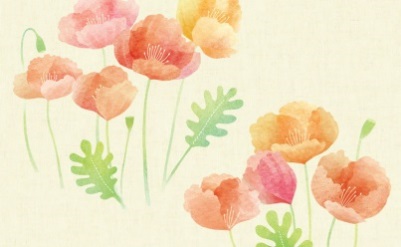 ■開催日時　　平成28年10月30日(日)　 10：00～15：00　　■出展料　　1,000円（水郷フェスタ当日に受付で徴収します。）■募集締切　　平成28年10月6日(木)必着■出店内容・規約等ブース：輪中ドーム内　１ブース　幅３ｍ×奥行２．５ｍ（出店の際は、必ずスタッフとして1人以上常駐すること）出店対象：リサイクル品やオリジナルの手作り作品等が出品販売可能なグループまたは個人。　　　　　　生きもの、飲食物の販売はできません。出店資格：公園での展示・販売にふさわしい物を出品し、気持ちの良い接客のできる方。募集数：90ブース選　　　考：参加希望者が集中した場合は、抽選のうえ出店を決定させて頂きます。選考結果：10月14日（金）に公園ＨＰで出店者の団体名を掲載します。その後詳細内容郵送。■出店規約・出店品目はリサイクル品又は手作り品を主とし、仕入れ品の販売はできません。・生き物、飲食物、コピー商品、危険物、著作権に触れるものなどは販売できません。・売り上げを保証するイベントではございません。・販売に関するトラブルは、出店者の責任において対処してください。販売品についての問い合わせ・クレームなどは、出店者様ごとの対応とするため、販売品には必ず連絡先を明記したタグ又はショップカードなどを用意してください。・イベント時のトラブル・事故に関しては、各自で対応してください。・貴重品の管理、商品の管理などは各自で行ってください。・スタッフの指示に必ず従ってください。従わない場合、当日の出店をお断りする場合もあります。・緊急避難用の通路を確保する必要がありますので、必ず区画内で販売してください。商品、シート等が区画からはみ出ていたときは、スタッフが注意に伺いますので指示に従ってください。指示に従わなかった場合、次回の出店をお断りします。　　※事故防止のため、出店前にスタッフが確認し、危険な場合は撤去する場合もあります。・出店の際は来場者（入園者）、他の出店者、公園利用者に不快な思いをさせるような行為は禁止です。・ドーム内は全面禁煙です。ドーム外の喫煙スペースをご利用ください。・ドーム内での飲食は禁止です。 (観客席のみ飲食可)・ドーム内はペット立ち入り禁止です。・お子様連れの方は、開門（9：30）前に遊具等であそばせないでください。■搬入及び出店場所・ブースの設置場所はカルチャービレッジイベント実行委員会事務局で決定します。・当日の搬入は、混雑が予想されますので、出店決定後お知らせする搬入時間、搬入場所を守って搬入してください。また、搬入、搬出後は必ず臨時駐車場へ移動してください。搬入、搬出場所及び臨時駐車場では、警備員の指示に従ってください。移動しなかった場合、翌年の出店をお断りします。■応募方法：申込用紙に必要事項をご記入の上、郵送、ファックス、メール。　　　　　　※申込用紙は、木曽三川公園のＨＰからダウンロードできます。　　　　　　※トップページにバナーがあります。■申込み・問い合わせ先：木曽三川公園カルチャービレッジ　〒511-1102　三重県桑名市長島町西川地先メールアドレス　kiso-cv@prfj.or.jp　 TEL：0594-41-1151　　FAX：0594-41-1155※販売品の内容により、出店をお断りする場合があります。また、申込書と異なる販売品は当日の販売を中止していただく場合があります。※選考結果は、１０月１４日（金）より公園ＨＰでお知らせいたします。その後、出店者様宛てに詳細について郵送いたします。申込み・問合せ先：木曽三川公園カルチャービレッジ　　〒511-1102　三重県桑名市長島町西川地先メールアドレス　kiso-cv@prfj.or.jp　 TEL：0594-41-1151　　FAX：0594-41-1155　水郷フェスタ２０１６　フリーマーケット出店申込書　水郷フェスタ２０１６　フリーマーケット出店申込書　水郷フェスタ２０１６　フリーマーケット出店申込書　水郷フェスタ２０１６　フリーマーケット出店申込書　水郷フェスタ２０１６　フリーマーケット出店申込書　水郷フェスタ２０１６　フリーマーケット出店申込書　水郷フェスタ２０１６　フリーマーケット出店申込書　水郷フェスタ２０１６　フリーマーケット出店申込書　水郷フェスタ２０１６　フリーマーケット出店申込書申込日　平成　　　　年　　　　月　　　　日　　平成　　　　年　　　　月　　　　日　　平成　　　　年　　　　月　　　　日　　平成　　　　年　　　　月　　　　日　出店日時平成28年10月30日(日)　　カルチャービレッジ　輪中ドーム時間10：00～15：00　 　　平成28年10月30日(日)　　カルチャービレッジ　輪中ドーム時間10：00～15：00　 　　平成28年10月30日(日)　　カルチャービレッジ　輪中ドーム時間10：00～15：00　 　　平成28年10月30日(日)　　カルチャービレッジ　輪中ドーム時間10：00～15：00　 　　平成28年10月30日(日)　　カルチャービレッジ　輪中ドーム時間10：00～15：00　 　　平成28年10月30日(日)　　カルチャービレッジ　輪中ドーム時間10：00～15：00　 　　申込期限平成28年10月6日※必着申込期限平成28年10月6日※必着募集ブース輪中ドーム内　９０ブース輪中ドーム内　９０ブース輪中ドーム内　９０ブース輪中ドーム内　９０ブース輪中ドーム内　９０ブース輪中ドーム内　９０ブース輪中ドーム内　９０ブース輪中ドーム内　９０ブース募集ブース1ブース　幅３ｍ×2.5m1ブース　幅３ｍ×2.5m1ブース　幅３ｍ×2.5m1ブース　幅３ｍ×2.5m1ブース　幅３ｍ×2.5m1ブース　幅３ｍ×2.5m1ブース　幅３ｍ×2.5m1ブース　幅３ｍ×2.5m団体名（必須）＊選考結果をホームページで公表する際に、掲載するお名前となります。＊選考結果をホームページで公表する際に、掲載するお名前となります。＊選考結果をホームページで公表する際に、掲載するお名前となります。＊選考結果をホームページで公表する際に、掲載するお名前となります。＊選考結果をホームページで公表する際に、掲載するお名前となります。＊選考結果をホームページで公表する際に、掲載するお名前となります。＊選考結果をホームページで公表する際に、掲載するお名前となります。＊選考結果をホームページで公表する際に、掲載するお名前となります。代表者名担当者名担当者名当日スタッフ数当日スタッフ数住所〒〒〒〒〒〒〒〒連絡先（TEL）（TEL）（携帯TEL）（携帯TEL）（携帯TEL）（携帯TEL）（携帯TEL）（携帯TEL）連絡先（ｆａｘ）（ｆａｘ）Email：Email：Email：Email：Email：Email：出店品目（〇を付けて下さい）複数可□手芸品　　　　　□工芸品　　　　　□洋服類　　　　　　　□リサイクル品□その他（　　　　　　　　　　　　　　　　　　　　　　　　　　　　　　　　　　　　　　　　　　　   　　）※仕入れ品、飲食物、生き物等は不可□手芸品　　　　　□工芸品　　　　　□洋服類　　　　　　　□リサイクル品□その他（　　　　　　　　　　　　　　　　　　　　　　　　　　　　　　　　　　　　　　　　　　　   　　）※仕入れ品、飲食物、生き物等は不可□手芸品　　　　　□工芸品　　　　　□洋服類　　　　　　　□リサイクル品□その他（　　　　　　　　　　　　　　　　　　　　　　　　　　　　　　　　　　　　　　　　　　　   　　）※仕入れ品、飲食物、生き物等は不可□手芸品　　　　　□工芸品　　　　　□洋服類　　　　　　　□リサイクル品□その他（　　　　　　　　　　　　　　　　　　　　　　　　　　　　　　　　　　　　　　　　　　　   　　）※仕入れ品、飲食物、生き物等は不可□手芸品　　　　　□工芸品　　　　　□洋服類　　　　　　　□リサイクル品□その他（　　　　　　　　　　　　　　　　　　　　　　　　　　　　　　　　　　　　　　　　　　　   　　）※仕入れ品、飲食物、生き物等は不可□手芸品　　　　　□工芸品　　　　　□洋服類　　　　　　　□リサイクル品□その他（　　　　　　　　　　　　　　　　　　　　　　　　　　　　　　　　　　　　　　　　　　　   　　）※仕入れ品、飲食物、生き物等は不可□手芸品　　　　　□工芸品　　　　　□洋服類　　　　　　　□リサイクル品□その他（　　　　　　　　　　　　　　　　　　　　　　　　　　　　　　　　　　　　　　　　　　　   　　）※仕入れ品、飲食物、生き物等は不可□手芸品　　　　　□工芸品　　　　　□洋服類　　　　　　　□リサイクル品□その他（　　　　　　　　　　　　　　　　　　　　　　　　　　　　　　　　　　　　　　　　　　　   　　）※仕入れ品、飲食物、生き物等は不可販売品の内容